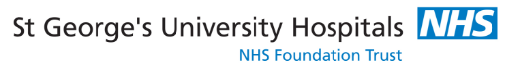 Digestive Hub Referral FormPLEASE NOTE: THIS PATHWAY IS NOT FOR PATIENTS WITH SUSPECTED CANCERPlease ensure that you complete this section when you make a referral to the Digestive Hub – the information you provide us on this form will help the consultant make an informed decision on the patient’s care.                UrgencyUrgencyUrgencyUrgencyUrgencyUrgencyUrgencyUrgencyUrgencyUrgencyUrgency Routine (assessed within 6 weeks) Routine (assessed within 6 weeks) Routine (assessed within 6 weeks) Routine (assessed within 6 weeks) Routine (assessed within 6 weeks) Urgent (assessed within 2 weeks)Please indicate reason:       Urgent (assessed within 2 weeks)Please indicate reason:       Urgent (assessed within 2 weeks)Please indicate reason:       Urgent (assessed within 2 weeks)Please indicate reason:       Urgent (assessed within 2 weeks)Please indicate reason:       Urgent (assessed within 2 weeks)Please indicate reason:      Patient DetailsPatient DetailsPatient DetailsPatient DetailsPatient DetailsPatient DetailsPatient DetailsPatient DetailsPatient DetailsPatient DetailsPatient DetailsName; Full Name  Name; Full Name  Name; Full Name  Name; Full Name  Name; Full Name  Name; Full Name  Name; Full Name  Date of Birth: Date of Birth Date of Birth: Date of Birth Date of Birth: Date of Birth Date of Birth: Date of Birth Address: Home Full Address (single line) Address: Home Full Address (single line) Address: Home Full Address (single line) Address: Home Full Address (single line) Address: Home Full Address (single line) Address: Home Full Address (single line) Address: Home Full Address (single line) Sex: Gender(full) Sex: Gender(full) Sex: Gender(full) Sex: Gender(full) Post Code: Home Address Postcode Post Code: Home Address Postcode Post Code: Home Address Postcode Post Code: Home Address Postcode Post Code: Home Address Postcode Post Code: Home Address Postcode Post Code: Home Address Postcode Ethnicity: Ethnic Origin Ethnicity: Ethnic Origin Ethnicity: Ethnic Origin Ethnicity: Ethnic Origin NHS Number: NHS NumberNHS Number: NHS NumberNHS Number: NHS NumberNHS Number: NHS NumberPlease tick number(s) for use in the next 48 hours           Please tick number(s) for use in the next 48 hours           Please tick number(s) for use in the next 48 hours           Please tick number(s) for use in the next 48 hours           Please tick number(s) for use in the next 48 hours           Please tick number(s) for use in the next 48 hours           Please tick number(s) for use in the next 48 hours           Hospital Number: Hospital NumberHospital Number: Hospital NumberHospital Number: Hospital NumberHospital Number: Hospital NumberDaytime Telephone: Patient Home TelephoneDaytime Telephone: Patient Home TelephoneDaytime Telephone: Patient Home TelephoneDaytime Telephone: Patient Home TelephoneDaytime Telephone: Patient Home TelephoneDaytime Telephone: Patient Home TelephoneUBRN:      UBRN:      UBRN:      UBRN:      Work Telephone: Patient Work TelephoneWork Telephone: Patient Work TelephoneWork Telephone: Patient Work TelephoneWork Telephone: Patient Work TelephoneWork Telephone: Patient Work TelephoneWork Telephone: Patient Work TelephoneFirst Language: Main LanguageFirst Language: Main LanguageFirst Language: Main LanguageFirst Language: Main LanguageMobile Telephone: Patient Mobile TelephoneMobile Telephone: Patient Mobile TelephoneMobile Telephone: Patient Mobile TelephoneMobile Telephone: Patient Mobile TelephoneMobile Telephone: Patient Mobile TelephoneMobile Telephone: Patient Mobile TelephoneInterpreter Required:Interpreter Required:Interpreter Required: (tick if Yes)Cognitive, Sensory or Mobility ImpairmentCognitive, Sensory or Mobility ImpairmentCognitive, Sensory or Mobility ImpairmentCognitive, Sensory or Mobility ImpairmentCognitive, Sensory or Mobility ImpairmentCognitive, Sensory or Mobility ImpairmentCognitive, Sensory or Mobility ImpairmentCognitive, Sensory or Mobility ImpairmentCognitive, Sensory or Mobility ImpairmentCognitive, Sensory or Mobility ImpairmentCognitive, Sensory or Mobility ImpairmentCognitiveSensoryMobilityMobilityDisabled access requiredDisabled access requiredPlease include relevant details:      Please include relevant details:      Please include relevant details:      Please include relevant details:      Please include relevant details:      Please include relevant details:      Please include relevant details:      Please include relevant details:      Please include relevant details:      Please include relevant details:      Please include relevant details:      MANDATORY BOX FOR ALL PATIENTS – WHO PERFORMANCE SCOREScore to establish if patient is suitable for straight to test CT, endoscopy or ultrasound prior to first outpatient appointment.MANDATORY BOX FOR ALL PATIENTS – WHO PERFORMANCE SCOREScore to establish if patient is suitable for straight to test CT, endoscopy or ultrasound prior to first outpatient appointment.MANDATORY BOX FOR ALL PATIENTS – WHO PERFORMANCE SCOREScore to establish if patient is suitable for straight to test CT, endoscopy or ultrasound prior to first outpatient appointment.MANDATORY BOX FOR ALL PATIENTS – WHO PERFORMANCE SCOREScore to establish if patient is suitable for straight to test CT, endoscopy or ultrasound prior to first outpatient appointment.MANDATORY BOX FOR ALL PATIENTS – WHO PERFORMANCE SCOREScore to establish if patient is suitable for straight to test CT, endoscopy or ultrasound prior to first outpatient appointment.MANDATORY BOX FOR ALL PATIENTS – WHO PERFORMANCE SCOREScore to establish if patient is suitable for straight to test CT, endoscopy or ultrasound prior to first outpatient appointment.MANDATORY BOX FOR ALL PATIENTS – WHO PERFORMANCE SCOREScore to establish if patient is suitable for straight to test CT, endoscopy or ultrasound prior to first outpatient appointment.MANDATORY BOX FOR ALL PATIENTS – WHO PERFORMANCE SCOREScore to establish if patient is suitable for straight to test CT, endoscopy or ultrasound prior to first outpatient appointment.MANDATORY BOX FOR ALL PATIENTS – WHO PERFORMANCE SCOREScore to establish if patient is suitable for straight to test CT, endoscopy or ultrasound prior to first outpatient appointment.MANDATORY BOX FOR ALL PATIENTS – WHO PERFORMANCE SCOREScore to establish if patient is suitable for straight to test CT, endoscopy or ultrasound prior to first outpatient appointment.MANDATORY BOX FOR ALL PATIENTS – WHO PERFORMANCE SCOREScore to establish if patient is suitable for straight to test CT, endoscopy or ultrasound prior to first outpatient appointment.Are there any barriers that would prevent the patient receiving a virtual consultation? (e.g. hearing impairment, language barrier, cognitive impairment, learning difficulties, no access to required technology)  No          Yes   Please list: Are there any barriers that would prevent the patient receiving a virtual consultation? (e.g. hearing impairment, language barrier, cognitive impairment, learning difficulties, no access to required technology)  No          Yes   Please list: Are there any barriers that would prevent the patient receiving a virtual consultation? (e.g. hearing impairment, language barrier, cognitive impairment, learning difficulties, no access to required technology)  No          Yes   Please list: Are there any barriers that would prevent the patient receiving a virtual consultation? (e.g. hearing impairment, language barrier, cognitive impairment, learning difficulties, no access to required technology)  No          Yes   Please list: Are there any barriers that would prevent the patient receiving a virtual consultation? (e.g. hearing impairment, language barrier, cognitive impairment, learning difficulties, no access to required technology)  No          Yes   Please list: Are there any barriers that would prevent the patient receiving a virtual consultation? (e.g. hearing impairment, language barrier, cognitive impairment, learning difficulties, no access to required technology)  No          Yes   Please list: Are there any barriers that would prevent the patient receiving a virtual consultation? (e.g. hearing impairment, language barrier, cognitive impairment, learning difficulties, no access to required technology)  No          Yes   Please list: Are there any barriers that would prevent the patient receiving a virtual consultation? (e.g. hearing impairment, language barrier, cognitive impairment, learning difficulties, no access to required technology)  No          Yes   Please list: Are there any barriers that would prevent the patient receiving a virtual consultation? (e.g. hearing impairment, language barrier, cognitive impairment, learning difficulties, no access to required technology)  No          Yes   Please list: Are there any barriers that would prevent the patient receiving a virtual consultation? (e.g. hearing impairment, language barrier, cognitive impairment, learning difficulties, no access to required technology)  No          Yes   Please list: Are there any barriers that would prevent the patient receiving a virtual consultation? (e.g. hearing impairment, language barrier, cognitive impairment, learning difficulties, no access to required technology)  No          Yes   Please list: I have counselled the patient regarding the referral process and offered the patient information leafletI have counselled the patient regarding the referral process and offered the patient information leafletI have counselled the patient regarding the referral process and offered the patient information leafletI have counselled the patient regarding the referral process and offered the patient information leafletI have counselled the patient regarding the referral process and offered the patient information leafletI have counselled the patient regarding the referral process and offered the patient information leafletI have counselled the patient regarding the referral process and offered the patient information leafletI have counselled the patient regarding the referral process and offered the patient information leafletI have counselled the patient regarding the referral process and offered the patient information leafletI have counselled the patient regarding the referral process and offered the patient information leafletSUITABLITY FOR TELEPHONE TRIAGE/STRAIGHT TO TEST ENDOSCOPY PATHWAY. PLEASE COMPLETE THIS SECTION FOR ALL PATIENTSIf the answer to ALL following questions is no then the patient is suitable for telephone triage and the ‘straight to test’ endoscopy pathway, where appropriate. All patients must have up to date renal functions (within 3 months) as they may be sent for straight to test CT prior to first outpatient appointment.SUITABLITY FOR TELEPHONE TRIAGE/STRAIGHT TO TEST ENDOSCOPY PATHWAY. PLEASE COMPLETE THIS SECTION FOR ALL PATIENTSIf the answer to ALL following questions is no then the patient is suitable for telephone triage and the ‘straight to test’ endoscopy pathway, where appropriate. All patients must have up to date renal functions (within 3 months) as they may be sent for straight to test CT prior to first outpatient appointment.SUITABLITY FOR TELEPHONE TRIAGE/STRAIGHT TO TEST ENDOSCOPY PATHWAY. PLEASE COMPLETE THIS SECTION FOR ALL PATIENTSIf the answer to ALL following questions is no then the patient is suitable for telephone triage and the ‘straight to test’ endoscopy pathway, where appropriate. All patients must have up to date renal functions (within 3 months) as they may be sent for straight to test CT prior to first outpatient appointment.SUITABLITY FOR TELEPHONE TRIAGE/STRAIGHT TO TEST ENDOSCOPY PATHWAY. PLEASE COMPLETE THIS SECTION FOR ALL PATIENTSIf the answer to ALL following questions is no then the patient is suitable for telephone triage and the ‘straight to test’ endoscopy pathway, where appropriate. All patients must have up to date renal functions (within 3 months) as they may be sent for straight to test CT prior to first outpatient appointment.SUITABLITY FOR TELEPHONE TRIAGE/STRAIGHT TO TEST ENDOSCOPY PATHWAY. PLEASE COMPLETE THIS SECTION FOR ALL PATIENTSIf the answer to ALL following questions is no then the patient is suitable for telephone triage and the ‘straight to test’ endoscopy pathway, where appropriate. All patients must have up to date renal functions (within 3 months) as they may be sent for straight to test CT prior to first outpatient appointment.SUITABLITY FOR TELEPHONE TRIAGE/STRAIGHT TO TEST ENDOSCOPY PATHWAY. PLEASE COMPLETE THIS SECTION FOR ALL PATIENTSIf the answer to ALL following questions is no then the patient is suitable for telephone triage and the ‘straight to test’ endoscopy pathway, where appropriate. All patients must have up to date renal functions (within 3 months) as they may be sent for straight to test CT prior to first outpatient appointment.SUITABLITY FOR TELEPHONE TRIAGE/STRAIGHT TO TEST ENDOSCOPY PATHWAY. PLEASE COMPLETE THIS SECTION FOR ALL PATIENTSIf the answer to ALL following questions is no then the patient is suitable for telephone triage and the ‘straight to test’ endoscopy pathway, where appropriate. All patients must have up to date renal functions (within 3 months) as they may be sent for straight to test CT prior to first outpatient appointment.SUITABLITY FOR TELEPHONE TRIAGE/STRAIGHT TO TEST ENDOSCOPY PATHWAY. PLEASE COMPLETE THIS SECTION FOR ALL PATIENTSIf the answer to ALL following questions is no then the patient is suitable for telephone triage and the ‘straight to test’ endoscopy pathway, where appropriate. All patients must have up to date renal functions (within 3 months) as they may be sent for straight to test CT prior to first outpatient appointment.SUITABLITY FOR TELEPHONE TRIAGE/STRAIGHT TO TEST ENDOSCOPY PATHWAY. PLEASE COMPLETE THIS SECTION FOR ALL PATIENTSIf the answer to ALL following questions is no then the patient is suitable for telephone triage and the ‘straight to test’ endoscopy pathway, where appropriate. All patients must have up to date renal functions (within 3 months) as they may be sent for straight to test CT prior to first outpatient appointment.SUITABLITY FOR TELEPHONE TRIAGE/STRAIGHT TO TEST ENDOSCOPY PATHWAY. PLEASE COMPLETE THIS SECTION FOR ALL PATIENTSIf the answer to ALL following questions is no then the patient is suitable for telephone triage and the ‘straight to test’ endoscopy pathway, where appropriate. All patients must have up to date renal functions (within 3 months) as they may be sent for straight to test CT prior to first outpatient appointment.SUITABLITY FOR TELEPHONE TRIAGE/STRAIGHT TO TEST ENDOSCOPY PATHWAY. PLEASE COMPLETE THIS SECTION FOR ALL PATIENTSIf the answer to ALL following questions is no then the patient is suitable for telephone triage and the ‘straight to test’ endoscopy pathway, where appropriate. All patients must have up to date renal functions (within 3 months) as they may be sent for straight to test CT prior to first outpatient appointment.Y   N           Patient has dementiaPatient has dementiaPatient has dementiaPatient has dementiaPatient has dementiaPatient has dementiaPatient has dementiaPatient has dementiaPatient has dementiaPatient has dementiaY   N           Patient has learning disabilityPatient has learning disabilityPatient has learning disabilityPatient has learning disabilityPatient has learning disabilityPatient has learning disabilityPatient has learning disabilityPatient has learning disabilityPatient has learning disabilityPatient has learning disabilityY   N           Patient has physical impairment that prevents patient being ambulant from a wheelchairPatient has physical impairment that prevents patient being ambulant from a wheelchairPatient has physical impairment that prevents patient being ambulant from a wheelchairPatient has physical impairment that prevents patient being ambulant from a wheelchairPatient has physical impairment that prevents patient being ambulant from a wheelchairPatient has physical impairment that prevents patient being ambulant from a wheelchairPatient has physical impairment that prevents patient being ambulant from a wheelchairPatient has physical impairment that prevents patient being ambulant from a wheelchairPatient has physical impairment that prevents patient being ambulant from a wheelchairPatient has physical impairment that prevents patient being ambulant from a wheelchairY   N           Patient is on anticoagulant or antiplatelet agents (expect aspirin)Patient is on anticoagulant or antiplatelet agents (expect aspirin)Patient is on anticoagulant or antiplatelet agents (expect aspirin)Patient is on anticoagulant or antiplatelet agents (expect aspirin)Patient is on anticoagulant or antiplatelet agents (expect aspirin)Patient is on anticoagulant or antiplatelet agents (expect aspirin)Patient is on anticoagulant or antiplatelet agents (expect aspirin)Patient is on anticoagulant or antiplatelet agents (expect aspirin)Patient is on anticoagulant or antiplatelet agents (expect aspirin)Patient is on anticoagulant or antiplatelet agents (expect aspirin)Y   N           Patient has had other gastrointestinal investigations in the last 12 months (abdominal imaging or gastrointestinal endoscopy). Please ensure relevant details are included, including name of the specialist and hospital where the investigations were performed.  Patient has had other gastrointestinal investigations in the last 12 months (abdominal imaging or gastrointestinal endoscopy). Please ensure relevant details are included, including name of the specialist and hospital where the investigations were performed.  Patient has had other gastrointestinal investigations in the last 12 months (abdominal imaging or gastrointestinal endoscopy). Please ensure relevant details are included, including name of the specialist and hospital where the investigations were performed.  Patient has had other gastrointestinal investigations in the last 12 months (abdominal imaging or gastrointestinal endoscopy). Please ensure relevant details are included, including name of the specialist and hospital where the investigations were performed.  Patient has had other gastrointestinal investigations in the last 12 months (abdominal imaging or gastrointestinal endoscopy). Please ensure relevant details are included, including name of the specialist and hospital where the investigations were performed.  Patient has had other gastrointestinal investigations in the last 12 months (abdominal imaging or gastrointestinal endoscopy). Please ensure relevant details are included, including name of the specialist and hospital where the investigations were performed.  Patient has had other gastrointestinal investigations in the last 12 months (abdominal imaging or gastrointestinal endoscopy). Please ensure relevant details are included, including name of the specialist and hospital where the investigations were performed.  Patient has had other gastrointestinal investigations in the last 12 months (abdominal imaging or gastrointestinal endoscopy). Please ensure relevant details are included, including name of the specialist and hospital where the investigations were performed.  Patient has had other gastrointestinal investigations in the last 12 months (abdominal imaging or gastrointestinal endoscopy). Please ensure relevant details are included, including name of the specialist and hospital where the investigations were performed.  Patient has had other gastrointestinal investigations in the last 12 months (abdominal imaging or gastrointestinal endoscopy). Please ensure relevant details are included, including name of the specialist and hospital where the investigations were performed.  Y   N           Patient is unsuitable for telephone triage. If so please give reasons;Patient is unsuitable for telephone triage. If so please give reasons;Patient is unsuitable for telephone triage. If so please give reasons;Patient is unsuitable for telephone triage. If so please give reasons;Patient is unsuitable for telephone triage. If so please give reasons;Patient is unsuitable for telephone triage. If so please give reasons;Patient is unsuitable for telephone triage. If so please give reasons;Patient is unsuitable for telephone triage. If so please give reasons;Patient is unsuitable for telephone triage. If so please give reasons;Patient is unsuitable for telephone triage. If so please give reasons;Primary symptom:Primary symptom:Primary symptom:Primary symptom:Other – please specify:Other – please specify:Other – please specify:Other – please specify:Secondary symptom(s):Secondary symptom(s):Secondary symptom(s):Secondary symptom(s):Other – please specify:Other – please specify:Other – please specify:Other – please specify:Clinical Question:Clinical Question:Clinical Question:Clinical Question:History:      History:      History:      History:      Reason for referral/ desired outcome (More than one option may be selected):Reason for referral/ desired outcome (More than one option may be selected):Reason for referral/ desired outcome (More than one option may be selected):Reason for referral/ desired outcome (More than one option may be selected):Consider Advice & Guidance Consider Advice & Guidance Consider Advice & Guidance Consider Advice & Guidance Other – please specify:Other – please specify:Other – please specify:Other – please specify:Investigations requested by GP (please see CAS pathway)Investigations requested by GP (please see CAS pathway)Investigations requested by GP (please see CAS pathway)Investigations requested by GP (please see CAS pathway)FBC, UE, LFT – please attach these tests results if they have been performed within the last 3 monthsTFT, Coeliac serology and Bone profile – please attach these test results if they have been performed within the last 12 monthsFBC, UE, LFT – please attach these tests results if they have been performed within the last 3 monthsTFT, Coeliac serology and Bone profile – please attach these test results if they have been performed within the last 12 monthsFBC, UE, LFT – please attach these tests results if they have been performed within the last 3 monthsTFT, Coeliac serology and Bone profile – please attach these test results if they have been performed within the last 12 monthsFBC, UE, LFT – please attach these tests results if they have been performed within the last 3 monthsTFT, Coeliac serology and Bone profile – please attach these test results if they have been performed within the last 12 monthsOther – please specify:Other – please specify:Other – please specify:Other – please specify:Previous investigations Previous investigations Previous investigations Previous investigations Please attach these results if they have not been performed at St George’s Hospital Please attach these results if they have not been performed at St George’s Hospital Please attach these results if they have not been performed at St George’s Hospital Please attach these results if they have not been performed at St George’s Hospital Patient HistoryPatient HistoryPatient HistoryPatient HistoryPatient weight (kg):      Patient height (cm):      Patient height (cm):      Patient BMI:      Drug HistoryDrug HistoryDrug HistoryDrug HistoryGP detailsGP detailsGP detailsGP detailsGP Name: Usual GP Full Name GP Name: Usual GP Full Name Telephone Number: Usual GP Phone Number Telephone Number: Usual GP Phone Number Practice: Usual GP Full Address (single line) Practice: Usual GP Full Address (single line) Fax Number:      Fax Number:      Practice: Usual GP Full Address (single line) Practice: Usual GP Full Address (single line) Date of Referral: Short date letter merged Date of Referral: Short date letter merged 